Subproceso de Contabilidad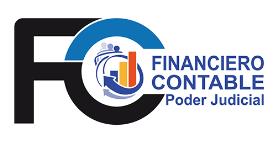 ANÁLISIS Y PROCEDIMIENTOS NICSP VERSIÓN 2018ANÁLISIS Y PROCEDIMIENTOS NICSP VERSIÓN 2018ANÁLISIS Y PROCEDIMIENTOS NICSP VERSIÓN 2018ANÁLISIS Y PROCEDIMIENTOS NICSP VERSIÓN 2018NICSP 1 Presentación de Estados FinancierosNICSP 1 Presentación de Estados FinancierosNICSP 1 Presentación de Estados FinancierosNICSP 1 Presentación de Estados FinancierosDETALLEDOCUMENTOAPROBACIÓN SUPERIORTérmino devengo presupuestario (Disposición 4.6)Correo de evidencia del cambio realizadoOFICIO AL cONSEJO sUPERIORaCUERDO DEL CONSEJO SUPERIORAnálisis cuentas corrientes administrativas (Disposición No. 4.5)Procedimiento de registro y revelación de las cuentas corrientes administrativas del Poder Judicial (Disposición No. 4.5)Oficio de remisión a la Dirección Ejecutiva: 404-FC-2022Comunicado de la Secretaría de la Corte: 12605-2022Acuerdo del ConsejoAnálisis y procedimiento Integración Cuenta 20192-8 (Disposición No. 4.4)Procedimiento de integración de la Contaduría Judicial Cuenta 20192-8 en los estados financieros del Poder Judicial (Disposición No. 4.4)Oficio de remisión a la Dirección Ejecutiva: 189-FC-2022Comunicado de la Secretaría de la Corte: 2914-DE-2022Acta de Consejo Superior: N° 064-2022  Art 10Análisis de los ingresos de la Defensa Pública, FASAC y procedimiento contable.Oficio de remisión a la Dirección Ejecutiva: 419-FC-2022Comunicado de la Secretaría de la Corte: 3913-DE-2022Acta de Consejo Superior: N° 017-2022  Art 14Análisis de la naturaleza de los recursos de la Oficina de la Defensa Civil de la Víctima del Poder JudicialOficio de remisión a la Dirección Ejecutiva: 437-FC-2022Acta de Consejo Superior:  110-2022 Estudio y análisis para la implementación del deterioro e incobrabilidad de las cuentas por cobrar:-Sumas giradas de más a servidores judiciales-Convenio con el Ministerio de Hacienda (Disposición No. 4.8)Guía práctica para el Deterioro de sumas pagadas de más a funcionarios DGH (Disposición No. 4.8)Deterioro e incobrabilidad de las cuentas por cobrarOficio de remisión a la Dirección Ejecutiva:Comunicado de la Secretaría de la Corte: 5396-2022Acta de Consejo Superior: 45-2022Guía práctica para la implementación del deterioro de sumas pagadas de más a funcionariosOficio de remisión a la Dirección Ejecutiva: 189-FC-2022Comunicado de la Secretaría de la Corte: 7327-2022Acta de Consejo Superior: 055-2022  Art 17Guía práctica para el Deterioro del Convenio No. 062-CG-07(Disposición No. 4.8)Análisis del convenio No. 062-CG-07 correspondiente al año 2022 (Disposición No. 4.8)Oficio de remisión a la Dirección Ejecutiva: Comunicado de la Secretaría de la Corte: 1187-2023Acta de Consejo Superior: 59-2022Análisis Cuentas Corrientes JudicialesProcedimiento de registro de los saldos de las cuentas corrientes judiciales y el Sistema Automatizado de Depósitos y Pagos Judiciales.Oficio de remisión a la Dirección Ejecutiva: 421-FC-2022Comunicado de la Secretaría de la Corte: 12606-2022Acta de Consejo Superior:106-2022Informe de análisis del registro contable de la cuenta de caja chica mantenida en el Sistema de Caja Única en la Tesorería Nacional del Ministerio de Hacienda y las cuentas corrientes de cajas chicas auxiliares.Oficio de remisión a la Dirección Ejecutiva: 316-FC-2022Comunicado de la Secretaría de la Corte:8625-2023Acta de Consejo Superior: 78-2023No ha sido carga en NexusEstudio y análisis depósitos de garantías en Caja ÚnicaOficio de remisión a la Dirección Ejecutiva: 460-FC-2022Comunicado de la Secretaría de la Corte: 995-2023.Acta de Consejo Superior :003-2023Procedimiento de Garantías AmbientalesOficio de remisión a la Dirección Ejecutiva: 460-FC-2022  Comunicado de la Secretaría de la Corte: 995-2023.Acta de Consejo Superior :003-2023Segunda versiónOficio de remisión a la Dirección Ejecutiva: 183-FC-2023 Comunicado de la Secretaría de la Corte: 5648-2023Acta de Consejo Superior:Comunicado de la Secretaría de la Corte: 5648-2023Procedimiento de Garantías de Participación y CumplimientoOficio de remisión a la Dirección Ejecutiva: 298-FC-2023 Comunicado de la Secretaría de la Corte: 8320-2023Divulgación del procedimientoProcedimiento general de deterioro de cuentas por cobrarOficio de remisión a la Dirección Ejecutiva: 35-FC-2023Comunicado de la Secretaría de la Corte: 1186-2023Acta de Consejo Superior:Análisis y procedimiento general del registro de la cuenta de caja única presupuestaria en la contabilidad del Poder Judicial.Oficio de remisión a la Dirección Ejecutiva: 128-FC-2023Comunicado de la Secretaría de la Corte: 3821-2023Acta de Consejo Superior: N° 036-2023  Art 14Registro y revelación del Fondo de caja chica.Oficio de remisión a la Dirección Ejecutiva: 316-FC-2023Comunicado de la Secretaría de la Corte: 8625-2023Acta de Consejo Superior: 78-2023Informe de análisis NICSP 1 Presentación de Estados FinancierosOficio de remisión a la Dirección Ejecutiva:Acuerdo del Consejo SuperiorActa de Consejo Superior:  100-2023No se encuentra publicada en Nexus